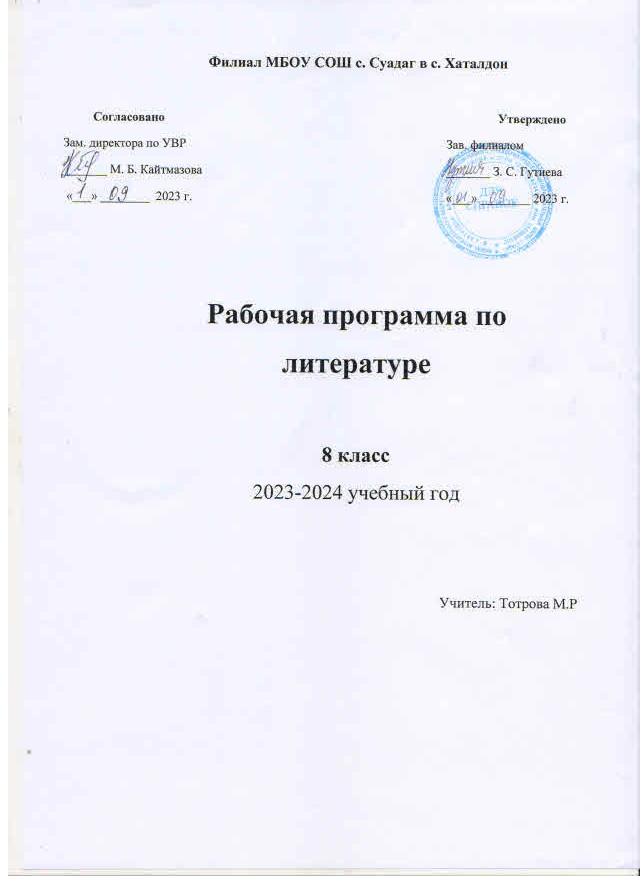 ПОЯСНИТЕЛЬНАЯ ЗАПИСКА     Программа ориентирована на усвоение обязательного минимума, соответствующего стандартам Министерства образования Российской Федерации. Цель программы сохранение единого образовательного пространства, предоставление широких возможностей для реализации различных подходов к построению учебного курса. Одна из основных задач – организация работы по овладению учащимися прочными и осознанными знаниями. Программа построена с учетом принципов системности, научности и доступности, а также преемственности и перспективности между различными разделами курса. Рабочая программа представляет собой целостный документ, включающий разделы: пояснительная записка, основное содержание, учебно-тематический план, требования к уровню подготовки обучающихся, литература и средства обучения, приложение (календарно-тематическое планирование).     1.1. Цели и задачи.Изучение литературы в 8 классе  направлена на достижение следующих целей:формирование духовно развитой личности, обладающей гуманистическим мировоззрением, национальным самосознанием общероссийским гражданским сознанием, чувством патриотизма; развитие интеллектуальных и творческих способностей учащихся, необходимых для успешной социализации и самореализации личности; постижение учащимися вершинных произведений отечественной и мировой литературы, их чтение и анализ, освоенный на понимании образной природы искусства слова, опирающийся на принципы единства художественной формы и содержания, связи искусства с жизнью, историзма; поэтапное, последовательное формирование умений читать, комментировать, анализировать и интерпретировать художественный текст; овладение возможными алгоритмами постижения смыслов, заложенных в художественном тексте (или любом другом речевом высказывании), и создание собственного текста, представление своих оценок и суждений по поводу прочитанного; овладение важнейшими общеучебными умениями и универсальными учебными действиями (формулировать цели деятельности, планировать ее, осуществлять библиографический поиск, находить и обрабатывать необходимую информацию из различных источников, включая Интернет и др.); использование опыта общения с произведениями художественной литературы в повседневной жизни и учебной деятельности, речевом самосовершенствовании. 1.2. Нормативно-правовые документы, на основании которых составлена программа.   Статус документаДанная рабочая программа составлена на основании: Федеральным Законом от 29.12.2012 № 273-ФЗ «Об образовании в Российской Федерации»; Федерального государственного образовательного стандарта основного общего образования, утвержденного приказом Министерства образования и науки Российской Федерации от 17.12.2010 № 1897 (далее – ФГОС основного общего образования) с изменениями (приказ Министерства образования и науки Российской Федерации от 29 декабря 2014 года N 1644)Федерального государственного образовательного стандарта среднего общего образования, утвержденного приказом Министерства образования и науки Российской Федерации от 17.05.2012 № 413 (далее – ФГОС среднего общего образования) 
(для X классов образовательных учреждений, для XI классов образовательных учреждений, участвующих в апробации ФГОС среднего общего образования в 2020/2021 учебном году);Программы основного общего образования по литературе, авторской Программы по литературе В.Я. Коровиной и др. (М.: Просвещение, 2013) к учебнику В.Я Коровиной и др. (М.: Просвещение, 2013).Федерального перечня учебников, рекомендуемых к использованию при реализации имеющих государственную аккредитацию образовательных программ начального общего, основного общего, среднего общего образования, утвержденного приказом Министерства образования и науки Российской̆ Федерации от 28.12.2018 No 345; Приказа Минпровсещения России от 8 мая 2019 г№ 233 «О внесении изменений в федеральный перечень учебников, рекомендованных к использованию при реализации имеющих государственную аккредитацию образовательных программ начального общего, основного общего, среднего общего образования, утвержденный приказом Министерства просвещения Российской Федерации от 28 декабря 2018 г. №345»распоряжения Комитета по образованию Санкт-Петербурга от 16.04.2020 No 988-р «О формировании календарного учебного графика государственных образовательных учреждений Санкт-Петербурга, реализующих основные общеобразовательные программы, в 2020/2021 учебном году»; распоряжения Комитета по образованию Санкт-Петербурга от 21.04.2020 N 1011-р "О формировании учебных планов образовательных организаций Санкт-Петербурга, реализующих основные общеобразовательные программы, на 2020/2021 учебный годСанитарно-эпидемиологических требований к условиям и организации обучения в общеобразовательных учреждениях, утвержденных постановлением Главного государственного санитарного врача Российской Федерации от 29.12.2010 No 189 (далее - СанПиН 2.4.2.2821-10).     1.3. Сведения о программе.     Данная рабочая программа по литературе определяет наиболее оптимальные и эффективные для определенного класса содержание, формы,   методы и приемы организации образовательного процесса с целью получения результата, соответствующего требованиям стандарта.     1.4. Обоснование выбора программы.     Рабочая программа по литературе для 8 класса составлена в соответствии с основными положениями Федерального государственного образовательного стандарта основного общего образования второго поколения, на основе примерной Программы основного общего образования по литературе, авторской Программы по литературе В.Я. Коровиной и др. (М.: Просвещение, 2013) к учебнику В.Я Коровиной и др. (М.: Просвещение, 2013).     1.5. Информация о внесенных изменениях.     В программу существенных изменений не внесено. Настоящая программа учитывает особенности 8 класса.     1.6. Определение места и роли предмета в овладении требований к уровню подготовки обучающихся.     Данный учебный курс по географии в полном объеме соответствует федеральным государственным образовательным стандартам         1.7. Информация о количестве учебных часов.     В соответствии с учебным планом, а также годовым календарным учебным графиком рабочая программа рассчитана на 2  учебных часа в неделю (68 часов в год).      1.8. Формы организации образовательного процесса.     Основной формой организации образовательного процесса является урок.         1.9. Технологии обучения.     Урок предполагает использование определенных образовательных технологий, т.е. системной совокупности приемов и средств обучения и определенный порядок их применения. На этапе углубления и расширения изученного материала новым будет использована технология проблемно-диалогического обучения,  которая предполагает открытие нового знания самими обучающимися.   При проблемном введении материала методы постановки проблемы обеспечивают формулирование учащимися вопроса для исследования или темы урока, а методы поиска решения организуют «открытие» знания школьниками.         1.10. Механизмы формирования ключевых компетенций.помочь в становлении устойчивого познавательного интереса к предмету, заложить основы жизненно важных компетенций:ценностно-смысловая компетенция,                                                                    общекультурная компетенция,                                                                            учебно-познавательная компетенция,                                                                 информационная компетенция,                                                                             коммуникативная компетенция,                                                                           компетенция личностного самосовершенствования.Ожидаемые результаты в конце 8 класса:     Личностные результаты: воспитание российской гражданской идентичности: патриотизма, любви и уважения к Отечеству, чувства гордости за свою Родину, прошлое и настоящее многонационального народа России; осознание своей этнической принадлежности, знание истории, языка, культуры своего народа, своего края, основ культурного наследия народов России и человечества; усвоение гуманистических, демократических и традиционных ценностей многонационального российского общества; воспитание чувства ответственности и долга перед Родиной; формирование ответственного отношения к учению, готовности и способности обучающихся к саморазвитию и самообразованию на основе мотивации к обучению и познанию, осознанному выбору и построению дальнейшей индивидуальной траектории образования на базе ориентирования в мире профессий и профессиональных предпочтений, с учетом устойчивых познавательных интересов; формирование целостного мировоззрения, соответствующего современному уровню развития науки и общественной практики, учитывающего социальное, культурное, языковое, духовное многообразие современного мира; формирование осознанного, уважительного и доброжелательного отношения к другому человеку, его мнению, мировоззрению, культуре, языку, вере, гражданской позиции, к истории, культуре, религии, традициям, языкам, ценностям народов России и народов мира; готовности и способности вести диалог с другими людьми и достигать в нем взаимопонимания; освоение социальных норм, правил поведения, ролей и форм социальной жизни в группах и сообществах, включая взрослые и социальные сообщества; участие в школьном самоуправлении и общественной жизни в пределах возрастных компетенций с учетом региональных, этнокультурных, социальных и экономических особенностей; развитие морального сознания и компетентности в решении моральных проблем на основе личностного выбора, формирование нравственных чувств и нравственного поведения, осознанного и ответственного отношения к собственным поступкам; формирование коммуникативной компетентности в общении и сотрудничестве со сверстниками, старшими и младшими в процессе образовательной, общественно полезной, учебно-исследовательской, творческой и других видах деятельности; формирование экологической культуры на основе признания ценности жизни во всех ее проявлениях и необходимости ответственного, бережного отношения к окружающей среде; осознание значения семьи в жизни человека и общества, принятие ценностей семейной жизни уважительное и заботливое отношение к членам своей семьи; развитие эстетического сознания через освоение художественного наследия народов России и мира, творческой деятельности эстетического характера.Метапредметные результаты: умение самостоятельно определять цели своего обучения, ставить и формулировать для себя новые задачи в учебе и познавательной деятельности; умение самостоятельно планировать пути достижения целей, в том числе альтернативные, осознанно выбирать наиболее эффективные способы решения учебных и познавательных задач; умение соотносить свои действия с планируемыми результатами, осуществлять контроль своей деятельности в процессе достижения результата, определять способы действий в рамках предложенных условий и требований, корректировать свои действия в соответствии с изменяющейся ситуацией; умение оценивать правильность выполнения учебной задачи, собственные возможности ее решения; владение основами самоконтроля, самооценки, принятия решений и осуществления осознанного выбора в учебной и познавательной деятельности; умение определять понятия, создавать обобщения. устанавливать аналогии, классифицировать, самостоятельно выбирать основания и критерии для классификации, устанавливать причинно-следственные связи, строить логическое рассуждение, умозаключение (индуктивное, дедуктивное и по аналогии) и делать выводы; умение создавать, применять и преобразовывать знаки и символы, модели и схемы для решения учебных и познавательных задач; смысловое чтение; умение организовывать учебное сотрудничество и совместную деятельность с учителем и сверстниками; работать индивидуально и в группе: находить общее решение и разрешать конфликты на основе согласования позиций и учета интересов; формулировать, аргументировать и отстаивать свое мнение; умение осознанно использовать речевые средства в соответствии с задачей коммуникации, для выражения своих чувств, мыслей и потребностей, планирования и регуляции своей деятельности; владение устной и письменной речью, монологической контекстной речью; формирование и развитие компетентности в области использования информационно-коммуникационных технологий.     1.11.  Требования к уровню подготовки учащихся по литературе (предметные результаты)Предметные результаты: понимание ключевых проблем изученных произведений русского фольклора и фольклора других народов, древнерусской литературы, литературы XVIII в., русских писателей XIX-XXвв., литературы народов России и зарубежной литературы; понимание связи литературных произведений с эпохой их написания, выявление заложенных в них вневременных, непреходящих нравственных ценностей и их современного звучания; умение анализировать литературное произведение: определять его принадлежность к одному из литературных родов и жанров; понимать и формулировать тему, идею, нравственный пафос литературного произведения; характеризовать его героев, сопоставлять героев одного или нескольких произведений; определение в произведении элементов сюжета, композиции, изобразительно-выразительных средств языка, понимание их роли в раскрытии идейно-художественного содержания произведения (элементы филологического анализа); владение элементарной литературоведческой терминологией при анализе литературного произведения; приобщение к духовно-нравственным ценностям русской литературы и культуры, сопоставление их с духовно-нравственными ценностями других народов; формулирование собственного отношения к произведениям литературы, их оценка; собственная интерпретации (в отдельных случаях) изученных литературных произведений; понимание авторской позиции и свое отношение к ней; восприятие на слух литературных произведений разных жанров, осмысленное чтение и адекватное восприятие; умение пересказывать прозаические произведения или их отрывки с использованием образных средств русского языка и цитат из текста, отвечать на вопросы по прослушанному или прочитанному тексту, создавать устные монологические высказывания разного типа, вести диалог; написание изложений и сочинений на темы, связанные с тематикой, проблематикой изученных произведений; классные и домашние творческие работы; рефераты на литературные и общекультурные темы; понимание образной природы литературы как явления словесного искусства; эстетическое восприятие произведений литературы; формирование эстетического вкуса; понимание русского слова в его эстетической функции, роли изобразительно-выразительных языковых средств в создании художественных образов литературных произведений     1.11. Виды и формы контроля.     Согласно уставу ГБОУ Гимназии №61  и локальному акту образовательного учреждения основными видами контроля считать текущий (на каждом уроке), тематический (осуществляется в период изучения той или иной темы), промежуточный (ограничивается рамками четверти, полугодия), итоговый (в конце года). Формами контроля может быть:зачет, практическая работа,  диктант, изложение. контрольная  работа;тестирование;                                                                            Календарно-тематическое планирование№№                 Темы ПланФакт1Русская литература и история2В мире русской народной песни. «В темном лесе...»,«Уж ты ночка, ноченька темная...», «Вдоль по улице метелица метет...», «Пугачев в темнице», «Пугачев казнен». Частушки3P.P.Предания «О Пугачеве», «О покорении Сибири Ермаком». Духовный подвиг самопожертвования АлександраНевского4Житие Александра Невского» (фрагменты). Защита русских земель от нашествия врагов5Изображение действительных и вымышленных событий в повести «Шемякин суд»6Сатирическая направленность комедии Д.И. Фонвизина «Недоросль»7Речевые характеристики персонажей как средство создания комической ситуации.8Речевые характеристики персонажей как средство создания комической ситуации. Проект9Язвительный сатирик и баснописец И.А. Крылов10Осмеяние пороков в басне И.А. Крылова «Обоз»11Историческая тема думы «Смерть Ермака» К.Ф. Рылеева12P.P.Разноплановость содержания стихотворения А.С. Пушкина «Туча»13P.P.Темы любви и дружбы в стихотворениях А.С. Пушкина «****» и «19 октября»14История Пугачевского восстания в художественном произведении и историческом труде писателя и историка А.С. Пушкина(«История Пугачева», «Капитанская дочка»)15Петр Гринев: жизненный путь, формирование его характера в повести А.С. Пушкина «Капитанская дочка»16Пугачев и народное восстание в романе А.С. Пушкина «Капитанская дочка»17Маша Миронова. Нравственная красота героини романа А.С. Пушкина «Капитанская дочка»18Швабрин – антигерой в романе А.С. Пушкина «Капитанская дочка»19Семинар. Эпиграфы в раскрытии образа Гринева, Пугачева20Контрольная работа № 2 по произведениям А.С. Пушкина21 «Мцыри» М.Ю. Лермонтова как романтическая поэма22Трагическое противопоставление человека и обстоятельств в поэме М.Ю. Лермонтова «Мцыри»23Особенности композиции поэмы М.Ю. Лермонтова «Мцыри». Эпиграф и сюжет поэмы24P.P.Портрет и речь героя как средства выражения авторского отношения. Смысл финала поэмы. Проект25Контрольная работа №3 по произведениям М.Ю. Лермонтова26Н.В.Гоголь. Слово о писателе, его отношение к истории.27«Ревизор». Комедия Н.В. Гоголя «со злостью и солью»28Разоблачение пороков чиновничества в пьесе «Ревизор». 29Образ Хлестакова в комедии Н.В. Гоголя «Ревизор»30Особенности композиционной структуры комедии 31Н.В. Гоголь «Шинель»32Образ Петербурга в повести «Шинель»33Художественная сатира на современные писателю порядки в романе «История одного города» (отрывок)34Р.Р. Обучение анализу обучения эпизоду из романов «История одного города»35Контрольная работа по творчеству Лермонтова, Гоголя, Салтыкова-Щедрина36Сатира на чиновничество в рассказе Н.С. Лескова «Старый гений»37Идеал взаимной любви и согласия в обществе. Рассказ «После бала» Л.Н. Толстого38Психологизм рассказа Л.H. Толстого «После бала»39P.P.Нравственность в основе поступков героя рассказа Л.H. Толстого «После бала»40Вн. чт.А.С. Пушкин «Цветы последниемилеи...», М.Ю. Лермонтов «Осень»,Ф.И. Тютчев «Осенний вечер»P.P.А.А. Фет «Первый ландыш», А.Н. Майков «Поле зыблется цветами...» Поэтическое изображение родной природы и выражение авторского настроения, миросозерцания41История о любви и упущенном счастье в рассказе А.П. Чехова «О любви»42Повествование о любви в различных ее состояниях и в различных жизненных ситуациях в рассказе И.А. Бунина «Кавказ»43P.P.Утверждение согласия и взаимопонимания, любви и счастья в семье (по рассказу «Куст сирени» А.И. Куприна)44Р.Р. Что значит быть счастливым?45P.P.Историческая тема в стихотворении А.А. Блока «Россия», ее современное звучание и смысл46Поэма «Пугачев» С.А. Есенина на историческую тему47Контрольная работа № 5 по творчеству С.А. Есенина и А.А. Блока48И.С. Шмелев. Рассказ о пути к творчеству. «Как я стал писателем»49P.P.Журнал «Сатирикон». Тэффи,О. Дымов,А.Т. Аверченко. «Всеобщая история, обработанная «Сатириконом» (отрывки). Проект50Тэффи. Рассказ «Жизнь и воротник». Сатира и юмор в рассказеP.P.М.М. Зощенко. Рассказ «История болезни». Сатира и юмор в рассказе50Тэффи. Рассказ «Жизнь и воротник». Сатира и юмор в рассказеP.P.М.М. Зощенко. Рассказ «История болезни». Сатира и юмор в рассказе51М.А. Осоргин. Сочетание фантастики и реальности в рассказе «Пенсне»52Контрольная работа по творчеству Тэффи, Зощенко, Осоргина53Жизнь народа на крутых переломах и поворотах истории в произведении А. Твардовского «Василий Теркин»54Василий Теркин – защитник родной страны55Композиция и язык поэмы «Василий Теркин»56М.В. Исаковский «Катюша», «Враги сожгли родную хату»; Б.Ш. Окуджава «Песенка о пехоте», «Здесь птицы не поют»57А.И. Фатьянов «Соловьи»;Л.И. Ошанин «Дороги».Лирические и героические песни о Великой Отечественной войне58Автобиографический характер рассказа В.П. Астафьева «Фотография, на которой меня нет»59Мечты и реальность военного детства в рассказе В.П. Астафьева «Фотография, на которой меня нет»60И.Ф. Анненский «Снег»;Д.С. Мережковский«Родное»,«Не надо звуков»;Н.А. Заболоцкий «Вечер на Оке»,«Уступи мне,скворец, уголок...»;Н.М. Рубцов«По вечерам»,«Встреча».«Привет, Россия...»61Поэты русского зарубежья об оставленнойими Родине. Н.А. Оцуп«Мне труднобез России...»;З.Н. Гиппиус«Знайте!»,«Так и есть»;Дон-Аминадо «Бабье лето»;И.А. Бунин«У птицыесть гнездо...» Общее индивидуальное в произведенияхрусских поэтов о Родине62Семейная вражда и любовь героев в трагедии «Ромео и Джульетта» У. Шекспира. Сонеты63Ромео и Джульетта — символ любви и верности. Тема жертвенности64Ж.-Б. Мольер - великий комедиограф. «Мещанин во дворянстве» — сатира на дворянство и невежество буржуа65Особенности классицизма в комедии «Мещанин во дворянстве» Ж.- Б. Мольера66Дж. Свифт. 66Вальтер Скотт. Исторический роман «Айвенго»68Итоговоетестирование